Prices of dwellings of new construction in the Republic of Serbia I half of 2013 – Preliminary results –Prices of dwellings of new construction in the Republic of Serbia in the first half of 2013, compared to the average prices in the second half of 2012, decreased by 5.7%. Considering the change of the EUR exchange rate in the mentioned period, in the first half of 2013, the prices decreased by 2.3% compared to the second half of 2012. Observed in Eur, price of other expenditures decreased by 7.5%, price of construction land by 4.7%, and price of construction works by 0.2% relative to the second half of 2012.The highest average price of dwellings of new construction in the Republic of Serbia in the first half of 2013 was recorded in Belgrade and amounted to RSD 163 073, presenting the decrease of 6.9% compared to the second half of 2012. Expressed in EUR, in the same period, prices in Belgrade decreased by 3.5%, relative to the second half of 2012. Average area of sold dwellings of new construction in the Republic of Serbia in the first half of 2013 amounts to 55m2. Observed by municipalities and towns, average area of sold dwellings was between 33m2 in Vršac up to                           125 m2 in Gornji Milanovac.  1. Prices of dwellings of new construction in the first half of 201311 Presented are only the data on selected cities where buying and selling were performed.1. Prices of dwellings of new construction in the first half of 20131   (continued)1 Presented are only the data on selected cities where buying and selling were performed.NOTES:Presented data are collected in the scope of semi-annual survey on prices of dwellings of new construction. The survey is filled out by legal entities and physical persons that were selling new construction dwellings in the observed period.In the scope of this survey, included are new construction dwellings for which in the reported semi-annual period sales contracts were carried out between purchaser and seller in urban settlements. Average price for Belgrade includes urban parts of municipalities Voždovac, Vračar, Zvezdara, Zemun, Novi Beograd, Palilula, Rakovica, Savski venac, Stari grad and Čukarica. Total price of dwellings includes the price of construction works, the price of construction land and other expenditures.  Due to correct approach in data use, user’s attention is directed to the fact that prices that are published (prices by one square meter) are average, i.e. they are the result of different characteristics of construction and difference in month in which sales contract was signed on one territory (the city, Republic and AP). All prices present nominal expression of value from sales contracts (without value adjustment) and are presented by one square meter of useful (residential) area. The EUR exchange rate is determined by average height of official (mean) rate of RSD in the observed period. As an average of the period (semi-annual and annual period) arithmetic mean of official (mean) rates is taken, published by the National Bank of Serbia.      Detailed methodological explanations can be found in the documentary material of the Statistical Office of the Republic of Serbia http://webrzs.stat.gov.rs. Starting from 1999 the Statistical Office of the Republic of Serbia has not at disposal and may not provide available certain data relative to AP Kosovo and Metohia and therefore these data are not included in the coverage for the Republic of Serbia (total). 		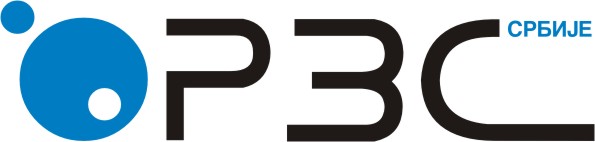 Statistical Office of the Republic of SerbiaISSN 0353-9555STATISTICAL RELEASESTATISTICAL RELEASEGR20Number 240 – Year LXIII, 16/09/2013Number 240 – Year LXIII, 16/09/2013Construction StatisticsConstruction StatisticsSERB240 GR20 160913Average dwellings’ area in m²Price by 1 m²,                             in RSD, totalОf which:Оf which:Оf which:Average dwellings’ area in m²Price by 1 m²,                             in RSD, totalprice of construction            landprice of construction worksother                expendituresREPUBLIC OF SERBIA55125763281238033317307 АP Vojvodina 5594486174955821618775Grad Beograd 581630734098610434517742Backa Palanka637808112828591186135Valjevo 5086962131525538218428Vrnjačka Banja44143018155609838829071Vršac338143464925042224520Gornji Milanovac12580306203754844811483Grad Vranje 507642171065802311292Grad Niš4679485113635635211769Grad Novi Sad53101956205135868822755Grad Požarevac54478784409417741695Zrenjanin5574042106505221311179Jagodina537080623685100617432Average dwellings’ area in m²Price by 1 m²,                             in RSD, totalОf which:Оf which:Оf which:Average dwellings’ area in m²Price by 1 m²,                             in RSD, totalprice of     construction            landprice of           construction                worksother                 expendituresKragujevac579255797386816914650Kraljevo64103638176356508920914Kruševac6270800150003810017700Lazarevac496658123066381785336Leskovac706616121685153612458Loznica3761365106523906411649Pančevo60864398307718806252Paraćin626501511800434719744Pirot447752016420556005500Ruma5575636142084987711551Sombor53739407288607115940Sremska Mitrovica7475885128404431818728Subotica53680894865579865238Ćuprija57625427082532602200Užice47112235290244168841523Čačak5477734122695032215144Šabac5773442152493950918685Other5482294110125266818615Contact:  dejana.djordjevic@stat.gov.rs  Phone: 011 2412-922  ext. 260Published and printed by: Statistical Office of the Republic of Serbia, Belgrade, Milana Rakica 5, Phone: +381 11 2412922 ● Fax: +381 11 2411260 ● www.stat.gov.rs  Responsible: Dragan Vukmirovic, PhD, DirectorCirculation: 20 ● Issued semi-annually